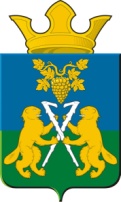 АДМИНИСТРАЦИЯ НИЦИНСКОГО СЕЛЬСКОГО ПОСЕЛЕНИЯСЛОБОДО-ТУРИНСКОГО МУНИЦИПАЛЬНОГО РАЙОНА СВЕРДЛОВСКОЙ ОБЛАСТИП О С Т А Н О В Л Е Н И ЕОт 19  января 2022 года                                                                                               с.Ницинское                                               № 14 О внесении изменений в постановление Администрации Ницинского сельского поселения от 18.03.2020 № 27 «О введении на территории Ницинского сельского поселения режима повышенной готовности и принятии дополнительных мер по защите населения от новой коронавирусной инфекции (2019-nCоV)»        В соответствии с Указом Губернатора Свердловской области от 25.03.2021 № 176-УГ «О внесении изменений в Указ Губернатора Свердловской области   от 18.03.2020 № 100-УГ «О введении на территории Свердловской области режима повышенной готовности и принятии дополнительных мер по защите населения от новой коронавирусной инфекции (2019-nCoV)», от 08.06.2020 № 282-УГ, от 15.06.2020 № 317-УГ, от 19.06.2020 № 328-УГ, от 22.06.2020  № 329-УГ, от 23.06.2020 № 332-УГ, от 29.06.2020 № 338-УГ, от 30.06.2020  № 340-УГ, от 06.07.2020 № 356-УГ, от 13.07.2020 № 372-УГ, от 20.07.2020 № 382-УГ, от 27.07.2020 № 411-УГ, от 31.07.2020 № 421-УГ, от 03.08.2020 № 425-УГ, от 10.08.2020 № 452-УГ, от 17.08.2020 № 455-УГ, от 24.08.2020 № 456-УГ, от 28.08.2020 № 478-УГ, от 31.08.2020 № 479-УГ, от 07.09.2020 № 490-УГ, от 14.09.2020 № 501-УГ, от 21.09.2020 № 504-УГ, от 28.09.2020 № 515-УГ, от 06.10.2020 № 524-УГ, от 12.10.2020  №  541-УГ,   от  26.10.2020  № 589-УГ,   от   28.10.2020  №  594-УГ, от 06.11.2020  №  605-УГ,   от 13.11.2020   № 607-УГ,   от   20.11.2020  №  640-УГ, от 27.11.2020  №  648-УГ,  от 07.12.2020 № 665-УГ ,  от 11.12.2020  № 689-УГ, от 18.12.2020 № 711-УГ, от 25.12.2020 № 739-УГ, от 18.01.2021 № 7-УГ, от 01.02.2021 № 39-УГ, от 04.02.2021 № 46-УГ,15.02.2021 №64-УГ, от 01.03.2021 №116-УГ , от 15.03.2021 №137-УГ, от 25.03.2021 №176-УГ, от 13.10.2021 №598-УГ, от 22.10.2021 №613-УГ, от 27.10.2021 №616-ГУ,  от 02.11.2021 №624-УГ, от 10.11.2021 №626-УГ, от 24.11.2021 № 670-УГ, от 10.12.2021 № 717-УГ, от 21.12.2021 №753-УГ, от 27.12.2021 № 769-УГ, от 13.01.2022 № 3-УГ   ПОСТАНОВЛЯЕТ:Внести в постановление Администрации Ницинского сельского поселения от 18.03.2020 № 27 «О введении на территории Ницинского сельского поселения режима повышенной готовности и принятии дополнительных мер по защите населения от новой коронавирусной инфекции (2019-nCоV)» следующие изменения:1) часть вторую пункта 3 изложить в следующей редакции:	«Запретить посещение гражданами, достигшими возраста 18 лет, не имеющими документа, удостоверяющего личность гражданина, и QR-кода или медицинских документов, указанных в части первой настоящего пункта, зданий, строений сооружений (помещений в них), в которых располагаются:	1) государственные органы Ницинского сельского поселения, расположенных на территории,  государственные учреждения Ницинского сельского поселения и муниципальные учреждения, осуществляющие материально-техническое и социально-бытовое обеспечение деятельности данных органов (в том числе работниками этих учреждений);	2) базы отдыха, дома отдыха, санаторно-курортные организации (санатории).»;	2) части шестую и седьмую пункта 3 признать утратившими силу;	3) пункт 3-1 изложить в следующей редакции:	«3-1. Запретить на территории Ницинского сельского поселения:	1) проведение зрелищно-развлекательных мероприятий с очным присутствием граждан при оказании услуг общественного питания;	2) оказание услуг общественного питания в период с 23 часов до 6 часов (за исключением обслуживания на вынос без посещения гражданами помещений организаций общественного питания, доставки заказов);	3) проведение концертов и иных зрелищно-развлекательных мероприятий вне специально предназначенных для их проведения зданий, строений, сооружений (помещений в них), в том числе без использования посетителями посадочных мест.	Установить, что до 27 января 2022 года включительно запрет на оказание услуг общественного питания в период с 23 часов до 6 часов не применяется.»;	4) дополнить пунктом 12-1 следующего содержания:	«12-1. Государственным органам Ницинского сельского поселения, расположенных на территории Ницинского сельского поселения, государственным учреждениям Ницинского сельского поселения (за исключением государственных медицинских  учреждений Ницинского сельского поселения, организаций социального обслуживания граждан, находящихся в ведении Свердловской области, государственных образовательных организаций Ницинского сельского поселения, государственных пожарно-технических учреждений противопожарной службы Свердловской области), муниципальным учреждениям (за исключением муниципальных образовательных организаций) обеспечить перевод с 24 января 2022 года не менее 30 процентов гражданских служащих Ницинского сельского поселения, муниципальных служащих и иных работников на дистанционную работу.»2. Настоящее постановление вступает в силу на следующий день после его официального опубликования.             3. Опубликовать настоящее постановление в печатном средстве массовой информации Думы и Администрации Ницинского сельского поселения «Информационный вестник Ницинского сельского поселения», а также обнародовать путем размещения на официальном сайте Ницинского сельского поселения в информационно-телекоммуникационной сети «Интернет» http://www.nicinskoe.ru/.        4. Контроль  за  исполнением настоящего постановления оставляю за собой. Глава администрации Ницинского сельского поселения:                              Т.А.Кузеванова  